Урок №30 Практическая работа №12по теме Правила нанесения шероховатости поверхности и обозначение материалаПлан:Изучите лекцию и ГОСТ 2.309-73Выполните практическую работу Ответьте на вопросыЧто означает обозначение  проставленное у изображения поверхности детали?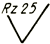 Как нужно понимать знак , проставляемый на чертеже ?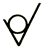  В каких случаях на чертеже наносят знак ?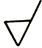  В каком случае обозначение шероховатости выносят в правый верхний угол чертежа? Как следует понимать надпись  в правом верхнем углу чертежа?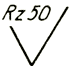 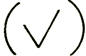 Лекция Поверхность детали после механической обработки не бывает абсолютно гладкой, так как режущий инструмент оставляет на ней следы в форме микронеровностей  выступов и впадин.Шероховатость поверхности характеризуется величиной микронеровностей реальной поверхности (в мкм), определяющей ее отклонение от идеально гладкой поверхности. Качество поверхности по ГОСТ 2789-73 оценивается шестью параметрами, В учебных чертежах используют только два из них:Ra – среднее арифметическое отклонение профиля, т. е. среднее арифметическое значение ординат yi некоторого количества точек, выбранных на базовой длине;Rz – высота неровностей профиля по десяти точкам, т. е. сумма средних абсолютных значений высот пяти наибольших выступов и глубин пяти наибольших впадин профиля в пределах базовой длины. Параметр Ra предпочтительнее. При выполнении учебных эскизов и чертежей рекомендуются следующие значения этого параметра: 50; 25; 12,5, 6,3; 3,2; 1,6; 0,8; 0,4 мкм.Все сведения о шероховатости поверхности располагают в соответствии со структурой обозначения, которая приведена на рис.6.1.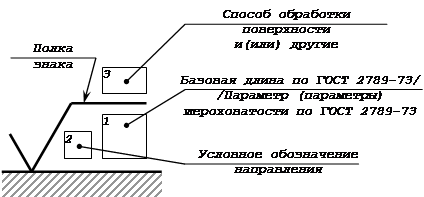 Рисунок 6.1. Структура обозначения шероховатости поверхности.В приведенной структуре обозначения шероховатости поверхности необходимо запомнить три зоны, обозначенные 1, 2, 3.Зона 1.Сначала записывается значении базовой длины, на которой производится измерение параметра шероховатости поверхности. Далее ставится знак наклонной черты "/" и после него указывают буквенное обозначение параметра шероховатости и его значение, например: Ra0,4; Ra6,3; Sm0,63; t5070; Rz50. Если при измерении параметров Ra или Rz используется стандартная базовая длина в соответствии с ГОСТ 2789-73, то ее значение не указывается.При указании наибольшего значения параметра шероховатости в обозначении приводят параметр шероховатости без предельных отклонений, например:; .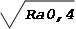 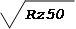 При указании наименьшего значения параметра шероховатости после обозначения параметра следует указывать "min" например:; .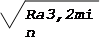 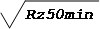 При указании двух и более параметров шероховатости поверхности в обозначении шероховатости значения параметров записывают сверху вниз в следующем порядке (рис.6.2): параметр высоты неровностей профиля (Ra не более 0,1 мкм, значение базовой длины l не указывается, так как оно соответствует указанной в ГОСТ 2789-73 для выбранного значения параметра шероховатости, и равно 0,25 мм); параметр шага неровностей профиля (Sm от 0,063 до 0,040 мм на базовой длине 0,8 мм); относительная опорная длина профиля (t4060±10% на базовой длине 0,25 мм).При необходимости дополнительно к параметрам шероховатости поверхности устанавливают требования по направлению неровностей, так как режущий инструмент оставляет на обрабатываемой поверхности следы в виде канавок (рисок), которые образуют своеобразный рисунок на поверхности детали, называемый направлением неровностей. Этот рисунок зависит от того, какие движения совершает режущий инструмент: возвратно-поступательные, вращательные или произвольные. Условные обозначения направления неровностей должны соответствовать приведенным в таблице 2.Вид обработки поверхности указывают только в тех случаях, когда он является единственным, применимым для получения требуемого качества поверхности (рис.7).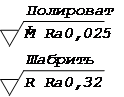 Рисунок 7. Обозначение вида обработки и направления неровностей поверхности.Таблица 2.Тип направления неровностей, изображение и обозначение.Допускается применять упрощенное обозначение шероховатости поверхностей, а в технических требования к чертежу помещают разъяснение в виде полного обозначения шероховатости (рис.8).Правило 1. Обозначение шероховатости поверхности располагают относительно основной надписи чертежа так, как показано на рис.9. При расположении поверхности в заштрихованной зоне обозначения наносят только на полке линии выноски. Острие знака шероховатости должно прикасаться к обрабатываемой поверхности с той стороны, откуда возможен подвод режущего инструмента.Рисунок 9. Обозначение шероховатости поверхности знаком с полкой относительно основной надписи.Правило 2. Обозначения шероховатостей на изображении изделия располагают на линиях (по возможности ближе к размерной линии) или на полках линий-выносок.Допускается при недостатке места располагать обозначения шероховатости на размерных линиях или на их продолжениях, а также разрывать выносную линию (рис.10), на рамке допуска формы.Правило 3. При указании одинаковой шероховатости для всех поверхностей изделия обозначение шероховатости помещают в правом верхнем углу чертежа и на изображении не наносят Размеры и толщина линий знака в обозначения шероховатости, вынесенном в правый верхний угол чертежа, должны быть приблизительно в 1.5 раза больше, чем на обозначениях, нанесенных на изображении. Расстояние от знака до верхней и до правой вертикальной лини рамки чертежа должно составлять 5…10 мм.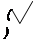 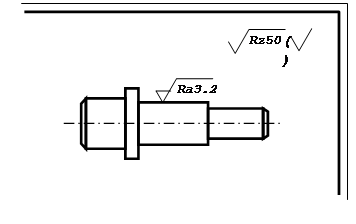 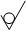 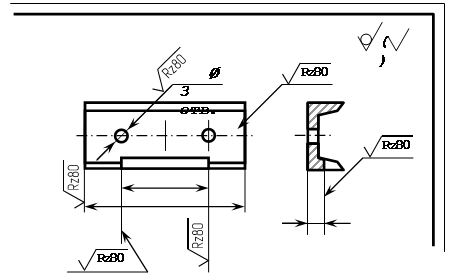 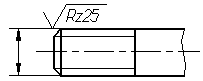 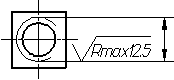 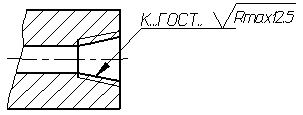 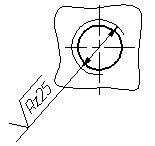 Практическое занятиеВыполни чертеж на формате А4 (размеры произвольные)Оформить чертеж:Сделать основную надписьВыставить размеры деталиУказать шероховатость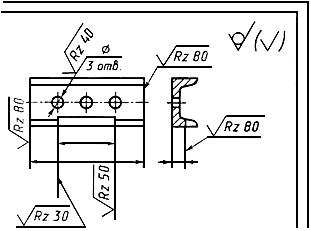 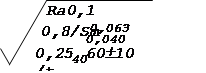 Рисунок 6.2. Обозначение параметров шероховатости  Схематичное изображениеОбозначение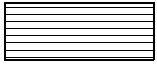 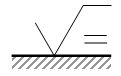 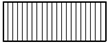 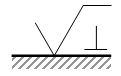 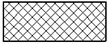 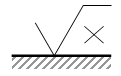 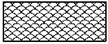 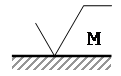 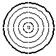 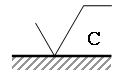 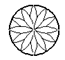 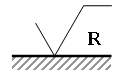 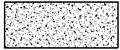 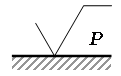 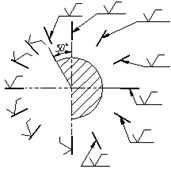 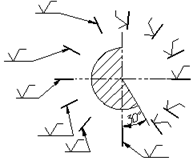 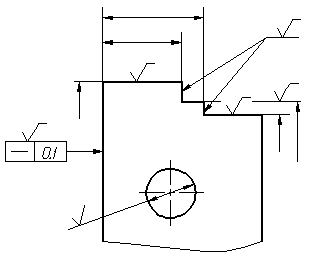 Рисунок 10. Пример расположения обозначения шероховатости поверхности. а)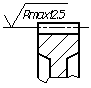  б)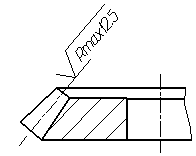  в)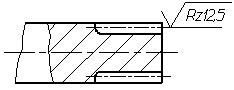  г)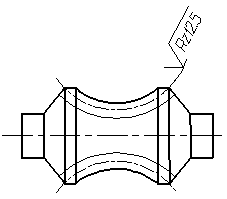 Рисунок 14. Примеры обозначения шероховатости рабочих поверхностей зубьев